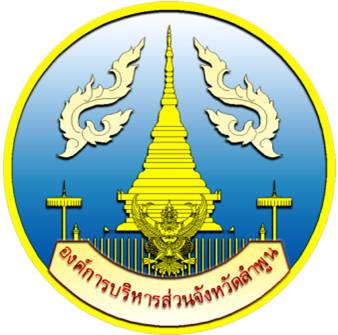 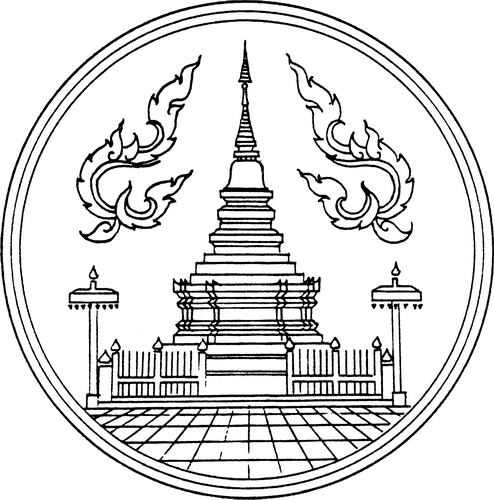 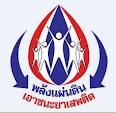 กติกาการประกวด งานวันต่อต้านยาเสพติดโลก และกิจกรรม TO BE NUMBER ONEโดย  องค์การบริหารส่วนจังหวัดลำพูน ร่วมกับจังหวัดลำพูนวันอังคารที่  26  มิถุนายน  2561ณ องค์การบริหารส่วนจังหวัดลำพูน ต.ป่าสัก อ.เมืองลำพูน จ.ลำพูน*****************************************ประกวดคลิปวีดีโอ  ระดับประถมศึกษา มัธยมศึกษา หรือ ปวช.1. คุณสมบัติของผู้เข้าร่วมประกวด		1. เป็นนักเรียน นักศึกษา ในเขตพื้นที่การศึกษาจังหวัดลำพูน ระดับประถมศึกษา มัธยมศึกษา หรือ ปวช. เท่านั้น		2. เป็นสมาชิกชมรม TO BE NUMBER ONE ณ สถานศึกษาของตนเอง หรือสังกัดในสถานศึกษาหรือเป็นสมาชิกชมรมกล้าดีศรีลำพูน		3. ผู้เข้าประกวด 1 ทีม จะต้องมีสมาชิก ทีมละ 3 คน สามารถส่งผลงานเข้าร่วมประกวดได้ทีมละ 1 เรื่อง เท่านั้น		4. สถานศึกษา 1 แห่ง สามารถส่งคลิปวีดีโอได้ไม่เกิน 4 ทีม2. กติกาเงื่อนไขการนำเสนอเนื้อหา1. ต้องเป็นคลิปวีดีโอเชิงสร้างสรรค์ มีเนื้อหาภายใต้กรอบแนวคิด “ไทยนิยมยั่งยืน ร่วมแก้ไขปัญหายาเสพติด”26 มิถุนายน วันต่อต้านยาเสพติดโลก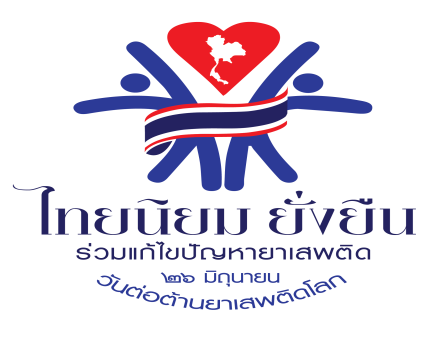 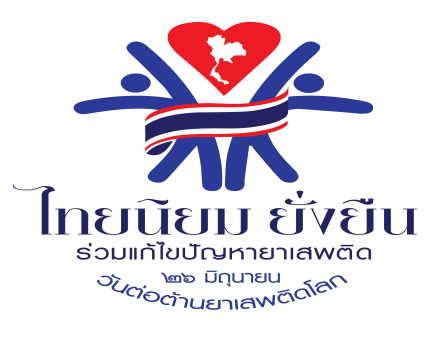 2. เนื้อหาคลิปวีดีโอมีความยาวไม่เกิน 2 นาที และไม่เคยเผยแพร่ หรือรับรางวัลใด ๆ มาก่อน	3. เนื้อหาในคลิปต้องไม่มีการพาดพิงเรื่องการเมือง/ก่อให้เกิดความขัดแย้งใด ๆ และต้องไม่ลบหลู่ต่อสถาบันชาติ ศาสนา พระมหากษัตริย์ และไม่ใช้ถ้อยคำที่เป็นการดูถูก ดูหมิ่น เสียดสี และก่อให้เกิดความแตกแยกในสังคม ตลอดจนไม่ขัดต่อขนบธรรมเนียม ประเพณี ศีลธรรม จริยธรรม หรือหลักศาสนาใด ๆ 4. ไม่เป็นผลงานที่ทำซ้ำ ดัดแปลง และไม่เคยนำไปใช้เพื่อวัตถุประสงค์อื่นใด- 2 -	5. ความละเอียดของไฟล์ผลงานไม่ต่ำกว่า 720P (1,280x720) ประเภทไฟล์ WMV, MPG, MP4, MOV, FLV	6. ในวันจัดการประกวด สามารถเข้าร่วมชมคลิปวีดีโอที่ส่งเข้าประกวดได้           7. คณะกรรมการจัดงานฯ ขอสงวนสิทธิ์ในการตัดสิทธิ์ผู้เข้าร่วมประกวดได้ทันที โดยไม่ต้องชี้แจงเหตุผลใด ๆ หากตรวจสอบพบว่าไม่ปฏิบัติตาม กฎ กติกา หรือมีการลอกเรียนแบบ/ละเมิดลิขสิทธิ์ของผู้อื่น8. ส่งแนวคิด รูปแบบผลงานที่สร้างสรรค์ พร้อมจัดทำคลิปวีดีโอลงแผ่น CD ส่งให้ อบจ.ลำพูน ตั้งแต่วันที่ 11 – 20 มิถุนายน 2561 หมดเขตส่งคลิปวีดีโอ 20 มิถุนายน 2561 เวลา 18.00 น.		9. ประกาศผลผู้เข้ารอบ 10 ทีมสุดท้าย ผู้เข้าประกวดทั้ง 3 คน จะต้องนำเสนอแนวคิดในการจัดทำคลิปวีดีโอ ว่ามีแรงบันดาลใจ/แรงจูงใจอย่างไรโดยไม่จำกัด วิธีการนำเสนอและเทคนิควิธีการถ่ายทำแก่คณะกรรมการในวันที่  26 มิถุนายน 2561 (รอบชิงชนะเลิศ) 2. รางวัลมี  4  รางวัล  คือ		รางวัลที่ 1  	ได้รับเงินรางวัล  พร้อมโล่		รางวัลที่ 2  	ได้รับเงินรางวัล  พร้อมโล่		รางวัลที่ 3  	ได้รับเงินรางวัล  พร้อมโล่		รางวัลชมเชย     ได้รับเงินรางวัล  พร้อมเกียรติบัตร3. เอกสารที่ใช้ในการรับเงินรางวัล  (หลักฐานการรับเงิน สำเนาบัตรข้าราชการ / บัตรประจำตัวประขาชน  จำนวน  1  แผ่น หรือสำเนาบัตรประจำตัวนักเรียน นักศึกษา / สำเนาทะเบียนบ้าน (กรณีที่นักเรียนเป็นผู้รับเอง จำนวน  1 แผ่น)4. หลักฐานและเอกสารประกอบการสมัคร ประกอบด้วย 1. ใบสมัคร2. CD/DVD ผลงาน  จำนวน  1  แผ่น3. สรุปเนื้อหาว่ามีแรงบันดาลใจ แรงจูงใจอย่างไรในการจัดทำคลิปเรื่องนี้5. หลักเกณฑ์การตัดสิน  คัดเลือกรอบแรก (100 คะแนน) แบ่งรายละเอียดการให้คะแนน ดังนี้- ด้านแนวคิดในการสร้างสรรค์			30 	คะแนน		- ด้านเทคนิคการถ่ายทำหรือเทคนิคการนำเสนอ	20	คะแนน	- ด้านเนื้อหาที่เป็นประโยชน์			50	คะแนนคัดเลือกรอบชิงชนะเลิศ (100 คะแนน) แบ่งรายละเอียดการให้คะแนน ดังนี้- ด้านเนื้อหาที่เป็นประโยชน์			40 	คะแนน		- ความคิดสร้างสรรค์ในการนำเสนอ		20	คะแนน	- ด้านเทคนิค					20	คะแนน	- ด้านการนำเสนอผลงาน				20	คะแนน- 3 -6. วันเวลาและสถานที่ประกวด		วันที่  26  มิถุนายน  2561  เวลา 10.00 น. เป็นต้นไป ณ ห้องประชุมบัวระวงค์ องค์การบริหารส่วนจังหวัดลำพูน ชั้น 3 (เวลา 09.30 น. ลงทะเบียน / จับหมายเลขการประกวด) สำหรับทีมที่ผ่านการพิจารณาคัดเลือกผ่านเข้ารอบสุดท้าย จำนวน 10 ทีม7. ขอรับเอกสาร/ใบสมัคร1. กองแผนและงบประมาณ องค์การบริหารส่วนจังหวัดลำพูน โทร.053-597260 ต่อ 207 โทรสาร. 053-597260 ต่อ 108       2. ดาวน์โหลดที่  WWW.Lamphunpao.go.th 8. วัน เวลา รับสมัคร		ตั้งแต่บัดนี้เป็นต้นไป จนถึงวันที่ 20 มิถุนายน 2561  ในวันเวลาราชการ9. สถานที่รับสมัคร		กองแผนและงบประมาณ  องค์การบริหารส่วนจังหวัดลำพูน โทร. 053-597260 ต่อ 207   
                     โทรสาร 053-597260 ต่อ 108                      E-Mail : Plan.lpao@Gmail.com  			ผู้ติดต่อประสานงาน1. นางขนิษฐา  วรรณแก้ว   โทร. 08-9266-3318    Lind ID : Nidkanat2. นางกันต์ตวงพร  ธนาแก้วนันท์ชัย โทร. 08-4610-9885 Lind ID : nuchtyu*****************************ลำดับที่ใบสมัคร..................ใบสมัครการประกวดคลิปวีดีโอ  ระดับประถมศึกษา มัธยมศึกษา หรือ ปวช.งานวันต่อต้านยาเสพติดโลก  (26 มิถุนายน)และกิจกรรม TO BE NUMBER ONE วันที่  26  มิถุนายน  2561ณ องค์การบริหารส่วนจังหวัดลำพูน ต.ป่าสัก อ.เมืองลำพูน จ.ลำพูน*************************************ข้าพเจ้าชื่อ..................................................นามสกุล.................................................ตำแหน่ง.................................................................. หน่วยงาน..........................................................เลขที่.............หมู่ที่......... ตำบล........................................อำเภอ.................................จังหวัดลำพูน   หมายเลขโทรศัพท์................................................ มีความประสงค์จะส่งการประกวดคลิปวีดีโอ ระดับประถมศึกษา มัธยมศึกษา หรือ ปวช. เข้าร่วมในงานวันต่อต้านยาเสพติดโลก (26 มิถุนายน) และกิจกรรม TO BE NUMBER ONE ในวันที่ 26 มิถุนายน 2561  ณ  ห้องประชุมบัวระวงค์ องค์การบริหารส่วนจังหวัดลำพูน (ชั้น 3)  จำนวน   1  ทีม  คือชื่อทีม........................................................................................................................................ สถานศึกษา................................................................................................................................			ทั้งนี้ ได้แนบเนื้อหาของคลิปวีดีโอมาพร้อมใบสมัครฉบับนี้(ลงชื่อ) 			    	           ผู้สมัคร(				  )ตำแหน่ง...........................................................วันที่............./ มิถุนายน / 2561- 2 -เนื้อหาของคลิปวีดีโอชื่อเรื่อง...................................................................................................................................................โดยมีเนื้อหา สรุป)........................................................................................................................................................................................................................................................................................................................................................................................................................................................................................................................................................................................................................................................................................................................................................................................................................................................................................................................................................................................................................................................................................................................................................................................................................................................................................................................................... ............................................................................................................................................................................................................................................................................................................................................................................................................................................................................................................... .............................................................................................................................................................................................................................................................................................................................................................................................................................................................................................................................................................................................................................................................................................................................................................................................................................................................................................................................................................................................................................. ..........................................................................................................................................................................................................................................................................................................................................                                          .............................................................................................................................................................................................................................................................................................................................................................................................................................................................................................................................................................................................................................................................................................................................................................................................................................................................................................................................................................................................................................. ..........................................................................................................................................................................................................................................................................................................................................